6 апреля работники культуры ДК и библиотеки с.Надеждинка провели мероприятие - разговор о важном "Наш земляк - В.С.Черномырдин" посвящённое 85-летию со дня рождения В.С.Черномырдина, для учащихся Надеждинской СОШ . Ребятам рассказали о государственном деятеле, нашем земляке- Викторе Степановиче Черномырдине. О его семье, его заслугах. Мероприятие сопровождалось показом видеопризентации. Учащиеся совершили виртуальную экскурсию по красивейшему музею имени В.С. Черномырдина. Каждый участник получил на память буклет «Черномырдинки» с крылатыми фразами Виктора Степановича.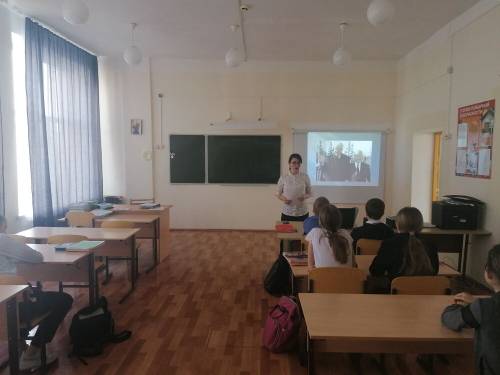 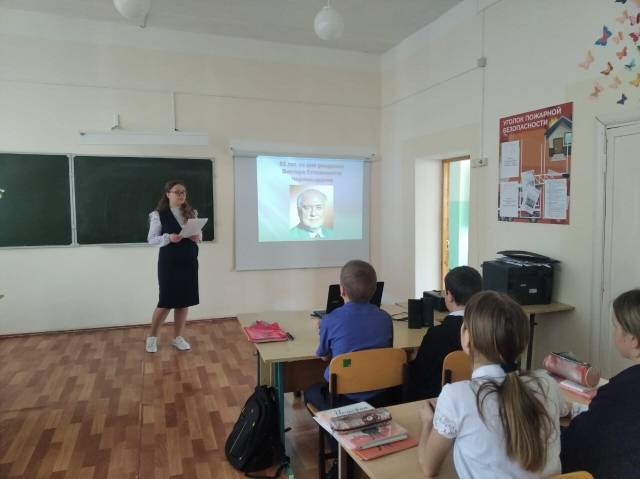 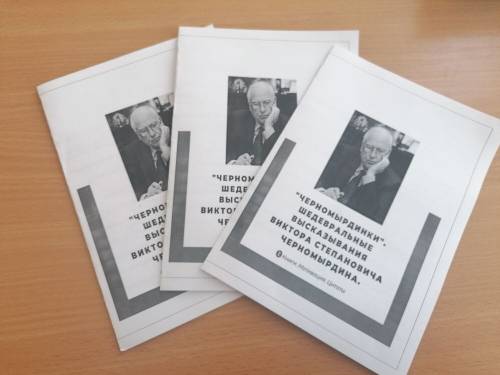 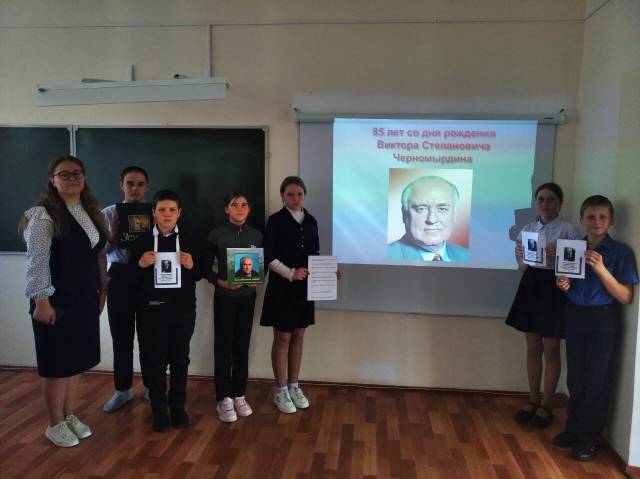 